Obj.Dobrý den,objednávám proužky do glukometru Wellion  Calla  XXX ks dle platného ceníku s dodáním do Lékárny ÚPMD. Objednávku posílám v příloze. Prosím o potvrzení objednávky. Děkuji a jsem s pozdravem.Mgr. Macura JanLékárna ÚPMDÚstav pro péči o matku a dítěPodolské nábř. 157Potvrzeno: ELEKTACena bez DPH: 55 749,60 Kčpá 16. 9. 14:48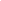 